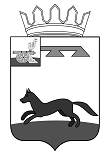 СОВЕТ ДЕПУТАТОВ КОРЗОВСКОГО СЕЛЬСКОГО ПОСЕЛЕНИЯ ХИСЛАВИЧСКОГО РАЙОНА СМОЛЕНСКОЙ ОБЛАСТИРЕШЕНИЕот 23.06.2019г.                                                                                                      № 7О внесении изменений в Положение о налоге на имущество физических лиц на территории муниципального образования Корзовского сельского поселения Хиславичского района Смоленской областиВ соответствии со статьей 12, статьей 15, главой 32 Налогового кодекса Российской Федерации, Федеральным законом от 06.10.2003 №131-ФЗ «Об общих принципах организации местного самоуправления в Российской Федерации», областным законом от 25.10.2017 №115-з «Об установлении единой даты начала применения на территории Смоленской области порядка определения налоговой базы по налогу на имущество физических лиц исходя из кадастровой стоимости объектов налогообложения», Уставом муниципального образования Корзовского сельского поселения Хиславичского района Смоленской области Совет депутатов Корзовского сельского поселения Хиславичского района Смоленской области РЕШИЛ:1.Внести  в Положение о налоге на имущество физических лиц на территории муниципального образования Корзовского сельского поселения Хиславичского района Смоленской области, утвержденного решением Совета депутатов Корзовского сельского  поселения Хиславичского района Смоленской области от 22.11.2018 №26, следующие изменения:1.1 Подпункт 2 пункта 3 изложить в следующей редакции:«2) 0,8 процента в отношении:- объектов налогообложения, включенных в перечень, определяемый в соответствии с пунктом 7 статьи 378.2 Налогового кодекса Российской Федерации, в отношении объектов налогообложения, предусмотренных абзацем вторым пункта 10 статьи 378.2 Налогового кодекса Российской Федерации;2 процента в отношении:- объектов налогообложения, кадастровая стоимость каждого из которых превышает 300 миллионов рублей».2.Опубликовать настоящее решение в газете «Хиславичские известия» и разместить на официальном сайте Администрации муниципального образования «Хиславичский район» Смоленской области http://hislav.admin-smolensk.ru в сети Интернет.3. Настоящее решение вступает в силу с 1 января 2019 года, но не ранее чем по истечении одного месяца со дня его официального опубликования.Глава муниципального образованияКорзовского сельского поселенияХиславичского района Смоленской области                                   Е.Н.АнтоненковУТВЕРЖДЕНОрешением Совета депутатовКорзовского сельскогопоселения Хиславичскогорайона Смоленской областиот 22.11.2018г. №26(в редакции решения №7 от 24.06.2019)ПОЛОЖЕНИЕо налоге на имущество физических лиц на территории муниципального образования Корзовского сельского поселения Хиславичского района Смоленской области1. Общие положения1.1. Налог на имущество физических лиц (далее – налог) вводится в действие с 1 января 2019 года на территории муниципального образования Корзовского сельского поселения и обязателен к уплате на территории муниципального образования.1.2. Настоящим Положением в соответствии с главой 32 Налогового кодекса Российской Федерации определяются налоговая база, налоговые ставки, а также налоговые льготы, основания и порядок их применения налогоплательщиками.2.Налоговая базаНалоговая база по налогу определяется в отношении каждого объекта налогообложения как его кадастровая стоимость, указанная в Едином государственном реестре недвижимости по состоянию на 1 января года, являющегося налоговым периодом в соответствии со статьей 403 Налогового кодекса Российской Федерации.3. Налоговые ставки 3. Установить налоговые ставки по налогу в следующих размерах:1) 0,1 процента в отношении:- жилых домов (частей жилых домов), квартир (частей квартир), комнат;- объектов незавершенного строительства в случае, если проектируемым назначением таких объектов является жилой дом;- единых недвижимых комплексов, в состав которых входит хотя бы один жилой дом;- гаражей и машино-мест, в том числе расположенных в объектах налогообложения, указанных в подпункте 2 настоящего пункта;- хозяйственных строений или сооружений, площадь каждого из которых не превышает 50 квадратных метров, расположенных на земельных участках, предоставленных для ведения личного подсобного, дачного хозяйства, огородничества, садоводства, индивидуального жилищного строительства;2) 0,8 процента в отношении:- объектов налогообложения, включенных в перечень, определяемый в соответствии с пунктом 7 статьи 378.2 Налогового кодекса Российской Федерации, в отношении объектов налогообложения, предусмотренных абзацем вторым пункта 10 статьи 378.2 Налогового кодекса Российской Федерации; (в редакции решения №7 от 24.06.2019);2 процента в отношении:- объектов налогообложения, кадастровая стоимость каждого из которых превышает 300 миллионов рублей; (в редакции решения №7 от 24.06.2019)3) 0,5 процента в отношении прочих объектов налогообложения.4. Налоговые льготы.4. Налоговые льготы, установленные статьей 407 Налогового кодекса Российской Федерации, действуют на территории муниципального образования Корзовского сельского поселения Хиславичского района Смоленской области.Дополнительные льготы, помимо категорий налогоплательщиков, указанных в статье 407 Налогового кодекса Российской Федерации, не устанавливаются.